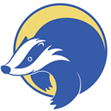 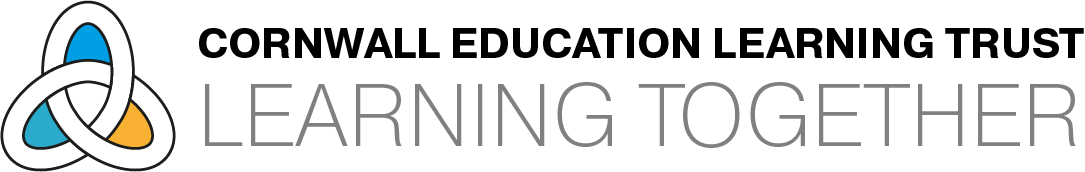 Strategies for supporting pupils with SEND in PE lessons.Individual NeedHere’s how we support everyone…Attention Deficit Hyperactivity DisorderReinforce instructions on what to do during a PE session / activityBe explicit about the rules of a gameMinimise distractionsAnxietyDiscuss with the child how to get into the building from outside if they need to use the toilet during a lessonPrior to the lesson, discuss what PE equipment is going to be usedWhere possible, the child will work in the same group / team for each sessionAutism Spectrum DisorderTeacher / TA to discuss what the PE session will involve and what equipment will be usedWhere possible, the child will work in the same group / team for each sessionProvide opportunities to handle the equipment prior to lessonsEnsure instructions are considered and manageableDyscalculia✓ Allow opportunity to repeat activity instructions so the child is able to process, store in their long-term memory and recall.DyslexiaEnsure any written instructions are reinforced verbally or with visualsEnsure the child understands the language you have used in instructions (eg: positional or special language)Give instructions clearly and slowly. Repeat one to one if necessaryCheck with the child that they have understood what the instruction isDemonstrate movements / skills so that the child can see what they look likeDyspraxiaConsider the equipment being used in a PE lesson and provide alternatives where necessaryAllow the child additional time to get change into PE kitReinforce instructions on what to do during a PE session / activityBe explicit about the rules of a gameHearing ImpairmentConsider the use of inclusive PE equipment (e.g. balls containing bells)Give instructions prior to moving outside or into a hall space where there may be additional background noise/echoToileting IssuesDiscuss with the child how to get into the building from outside if they need to use the toilet during a lesson Walk them through how to get to the toilet from an outside space and time how long it takesBe mindful of using bending and stretching movements within PE lessons and ensure that this isn’t uncomfortable for the childCognition and Learning ChallengesProvide a picture of the PE activity prior to the lesson so that the child has a better understanding when being told verbally (visual timetable)Demonstrate movements / skills so that the child can see what they look likeSpeech, Language & Communication NeedsEnsure that the child knows what terms are being used within PE lessons as some may be unfamiliarProvide a picture of the PE activity prior to the lesson so that the child has a better understanding when being told verballyDemonstrate movements / skills so that the child can see what they look likeTourette Syndrome✓ Provide opportunities to handle the equipment prior to lessons so that the child has experienced the feel & texture of the equipmentExperienced TraumaThe PACE approach should be used, using playfulness, acceptance, curiosity and empathy to understand my emotions and behaviourBefore the lesson, come up with strategies for if difficulties occur during the lesson, and ways these can be overcome, reminding children that learning is about trial and errorUse simple, specific instructions that are clear to understand, and deliver these slowlyVisual ImpairmentConsider the use of inclusive PE equipment (e.g. oversized/lighter balls)Ensure children who suffer from visual impairment are included in the process of identifying suitable equipmentChild to spend time prior to PE lessons in the space that is to be used to get a sense of the surroundings